РОССИЙСКАЯ ФЕДЕРАЦИЯКАРАЧАЕВО-ЧЕРКЕССКАЯ РЕСПУБЛИКАМУНИЦИПАЛЬНОЕ БЮДЖЕТНОЕ ОБЩЕОБРАЗОВАТЕЛЬНОЕ УЧРЕЖДЕНИЕ«Средняя общеобразовательная школа им. Х. Суюнчева а. Новая Джегута»                                                            Приказ     17.01.2023г.                                                                                    № 12/1                                                    а.Новая ДжегутаО проведении месячника патриотической, спортивнойи оборонно-массовой работы «Есть такая профессия Родину защищать!» под девизом «Живем и Помним Историю Нашей Великой Страны!»Согласно Федеральному проекту «Патриотическое воспитание граждан Российской Федерации» национального проекта «Образование» с 2021 по 2024 годы, плану мероприятий администрации Усть-Джегутинского муниципального   района        на    2023   год,    муниципальной    программы«Патриотическое воспитание молодежи Усть-Джегутинского муниципального района на 2023 год», 80-летию освобождения Карачаево-Черкессии от фашистских войск в Сталинградской битве, 80-летию полного освобождения Ленинграда от фашистской блокады, планов мероприятий Министерства   образования   и   науки   Карачаево-Черкесской   Республики«О проведении месяца патриотической, спортивной и оборонно-массовой работы под девизом «Есть такая профессия Родину защищать!», Регионального отделения ДОСААФ России Карачаево-Черкесской Республики «О проведении региональным отделением Всероссийского месячника оборонно-массовой работы в 2023 году», Баталпашинского казачьего отдела Кубанского казачьего войскаПРИКАЗЫВАЮ:Заместителю директора по воспитательной работе организовать и провести месячник патриотической, спортивной и оборонно- массовой работы «Есть такая профессия Родину защищать!» под девизом «Живем и Помним Историю Нашей Великой Страны!» в период с 23.01.2023 по 23.02.2023года (включительно)Учителю физической культуры Кутлалиеву К.А, преподавателю - организатору ОБЖ Байрамукову А.Х., зам. дир. по ВР. Узденовой А.Ю., педагог-организатору Байрамуковой А.А., обеспечить выполнение плана проведения месячника патриотической, спортивной и оборонно- массовой работы «Есть такая профессия Родину защищать!» под девизом «Живем и Помним Историю Нашей Великой Страны!».Утвердить план проведения месячника патриотической, спортивной и оборонно-массовой работы «Есть такая профессия Родину защищать!»под девизом «Живем и Помним Историю Нашей Великой Страны!» Приложению 1.Классным руководителям ежедневно предоставлять информацию о проведенных мероприятиях зам. дир. по ВР. Узденовой А.Ю.Подготовить отчет о проведенных мероприятиях предоставить в срок не позднее 22 февраля 2023 г.Ответственному за работу с сайтом школы Тебуевой З.Х открыть баннер «Месячник оборонно-массовой работы» на сайте школы, ежедневно выставлять на него информацию о проведенных мероприятиях.Контроль за исполнение данного приказа оставляю за собой.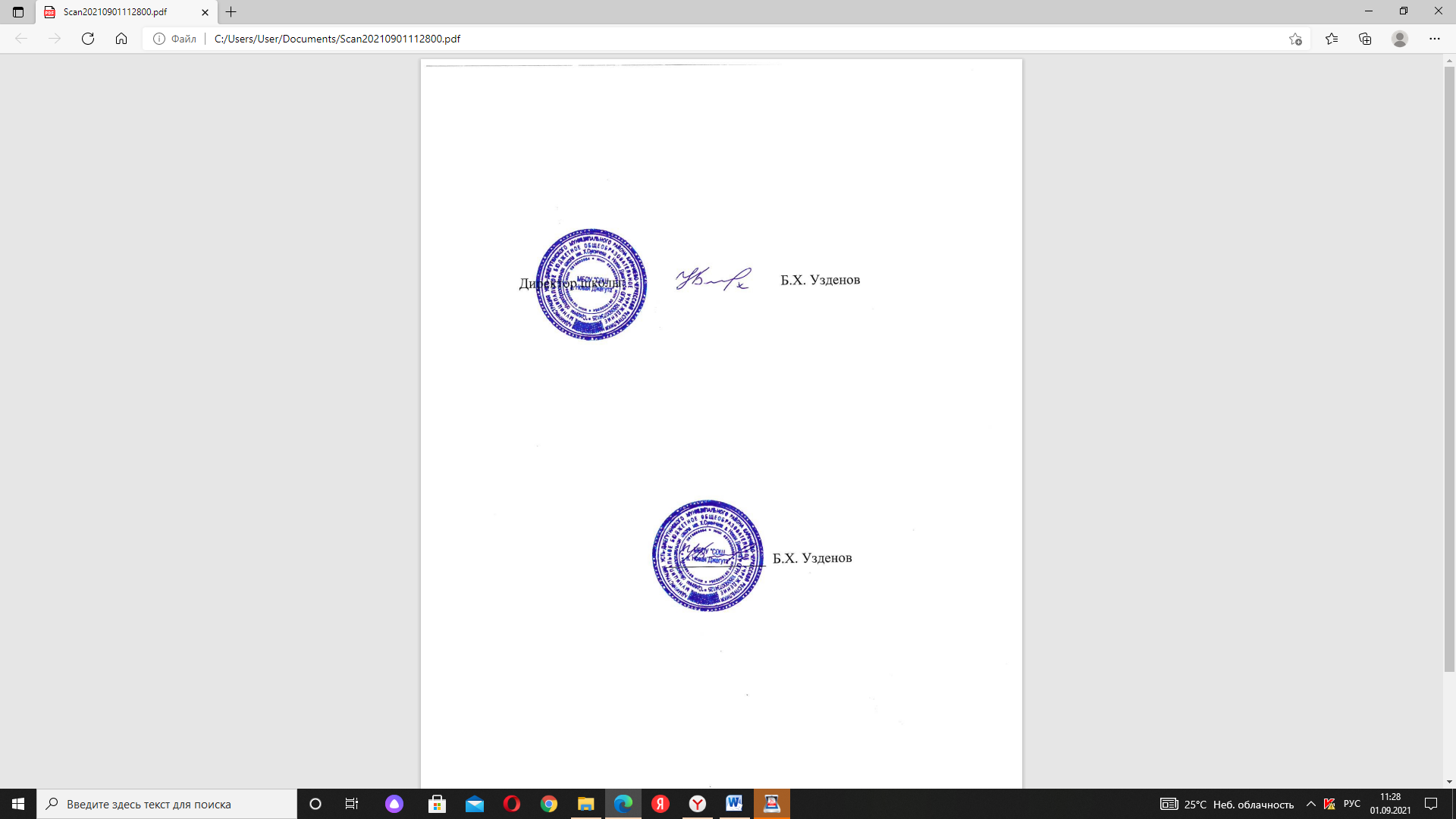 